от 23 июля 2019 г. № 146-рО утверждении организационно-распорядительных документов по обработке персональных данных в администрации муниципального образования «Оршанский муниципальный район»В целях выполнения требований Федерального закона 
от 27 июля 2006 г. № 152-ФЗ «О персональных данных», постановления Правительства Российской Федерации от 21 марта 2012 г. № 211 
«Об утверждении перечня мер, направленных на обеспечение выполнения обязанностей, предусмотренных Федеральным законом 
«О персональных данных» и принятыми в соответствии с ним нормативными правовыми актами, операторами, являющимися государственными или муниципальными органами» в части обработки персональных данных в администрации муниципального образования «Оршанский муниципальный район»1. Утвердить и ввести в действие следующие организационно-распорядительные документы:Концепцию безопасности персональных данных, обрабатываемых 
в информационных системах персональных данных (приложение №1);Политику безопасности персональных данных, обрабатываемых 
в информационных системах персональных данных (приложение №2);Положение об обработке персональных данных (приложение №3);Положение о разграничении прав доступа к обрабатываемым персональным данным (приложение №4);Положение о резервном копировании и восстановлении информации содержащей персональные данные (приложение №5);Положение об организации и проведении работ по обеспечению безопасности персональных данных (приложение №6);Положение о порядке рассмотрения запросов субъектов персональных данных или их представителей (приложение №7);Перечень информационных систем персональных данных 
в администрации муниципального образования «Оршанский муниципальный района» (приложение №8)Должностная Инструкция ответственного за организацию обработки персональных данных (приложение № 9)Инструкция Администратора информационной безопасности; (приложение № 10)Инструкция Администратора информационной системы персональных данных; (приложение № 11)Инструкция Оператора информационной системы персональных данных; (приложение № 12)Инструкция по организации парольной защиты; (приложение № 13)Инструкция по организации антивирусной защиты; (приложение № 14)Инструкция по реагированию на инциденты информационной безопасности в информационных системах персональных данных; (приложение № 15)Инструкция о порядке обеспечения конфиденциальности при обработке персональных данных. (приложение № 16)Журнал учёта запросов и обращений субъектов персональных данных, их законных представителей и контролирующих государственных органов; (приложение № 17)Журнал учета мероприятий по контролю обеспечения защиты персональных данных;(приложение № 18)Журнал учета инцидентов информационной безопасности; (приложение № 19)Журнал учета носителей, содержащих персональные данные; (приложение № 20)Порядок доступа сотрудников в помещения, в которых ведется обработка персональных данных; (приложение № 21)2. Контроль за исполнением настоящего распоряжения возложить 
на заместителя главы администрации муниципального образования «Оршанский муниципальный район» Старыгину Е.С.Глава администрации          Оршанскогомуниципального района	                                               А. Плотников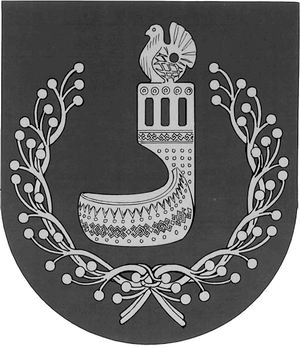 ОРШАНКЕМУНИЦИПАЛЬНЫЙ РАЙОНЫНАДМИНИСТРАЦИЙЖЕКЎШТЫМАШАДМИНИСТРАЦИЯОРШАНСКОГО МУНИЦИПАЛЬНОГО РАЙОНАРАСПОРЯЖЕНИЕ